Городское управление образованием администрации города ЧерногорскаПРИКАЗ     20.12.2021                                                                                                    №1726г. ЧерногорскОб итогах муниципального этапа Всероссийской олимпиады школьниковв 2021-2022 учебном годуВ соответствии с приказом Министерства просвещения Российской Федерации от 27.11.2020г. № 678 «Об утверждении Порядка проведения всероссийской олимпиады школьников, приказом Минобрнауки РХ от 11.10.2021г. №100-892 «О проведении муниципального этапа всероссийской олимпиады школьников в 2021/2022 учебном году», приказом Минобрнауки РХ от 08.11.2021г. № 100-965  «О внесении изменений в пункт 1 приказа Министерства образования и науки Республики Хакасия от 11.10.2021 № 100-892 «О сроках проведения муниципального этапа всероссийской олимпиады школьников в 2021/2022 учебном году», в период с 15.11.2021 по 15.12.2021 г. состоялся муниципальный этап  всероссийской олимпиады школьников (далее – МЭ ВсОШ). На основании вышеизложенного, п р и к а з ы в а ю:1. Утвердить список победителей и призеров МЭ ВсОШ (приложение 1).Основание: протоколы предметных комиссий (жюри) по общеобразовательным предметам. 2. Объявить благодарность учителям-предметникам, подготовившим победителей и призеров МЭ ВсОШ (приложение 2).3. Контроль за исполнением приказа возложить на Шамаеву С.Г., заведующую ГМК.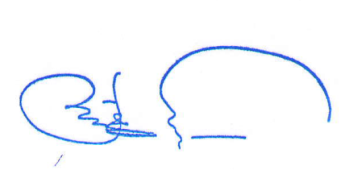        Руководитель ГУО                                                                          Е.Г. ЧернышеваПриложение 1 к приказу ГУО администрации г. Черногорскаот  20.12.2021 № 1726	Список победителей и призеров МЭ ВсОШ	Приложение 2 к приказу ГУО администрации г. Черногорскаот 20.12.2021 № 1726Список учителей-предметников, подготовивших победителей и призеров МЭ ВсОШФИО учащегосяОбщеобразовательная организацияПобедитель,призер	Английский язык		Английский язык		Английский язык		7 класс		7 класс		7 класс	Барсукова Ульяна МихайловнаМБОУ «Гимназия»победительГаськов Игнат СергеевичМБОУ СОШ № 20призерСадикова ВероникаИгоревнаМБОУ «Гимназия»призерСербина Валерия ДмитриевнаМБОУ «Гимназия»призерБыкова Виктория ДмитриевнаМБОУ «Гимназия»призерКлимова  АннаДмитриевнаМБОУ СОШ № 19призерТоторов Максим ЭдуардовичМБОУ «Гимназия»призер8 класс8 класс8 классЕказарьян Карина АлександровнаМБОУ «Гимназия»победительКукунова Арина АлександровнаМБОУ «Гимназия»призерСидоренкова Кира АлексеевнаМБОУ «Гимназия»призерМорозова Ольга ИвановнаМБОУ «Гимназия»призерБаштаков Михаил АлексеевичМБОУ СОШ № 20призерБулла Илья АлексеевичМБОУ «Гимназия»призер9 класс9 класс9 классМашканцева  Софья АндреевнаМБОУ СОШ № 19победительКовалени  Даниил АлексеевичМБОУ СОШ № 19призерГлазырина Анна БорисовнаМБОУ «Гимназия»призерРостилов   Даниил БорисовичМБОУ  «Лицей им. А.Г. Баженова»призерЮркевич  Ксения ЕвгеньевнаМБОУ СОШ № 19призер10 класс10 класс10 классДамдинов  Тамир БаторовичМБОУ «Гимназия»победительГрязева  Екатерина АлександровнаМБОУ «Гимназия»призерСучкова Александра ИгоревнаМБОУ «Гимназия»призерХлудеева  Татьяна ВикторовнаМБОУ «Гимназия»призер11 класс11 класс11 классКраева Екатерина АлександровнаМБОУ СОШ № 19победительСтепанова Александра АлександровнаМБОУ «СОШ № 7 имени П.А. Рубанова»призерСычев Ярослав СергеевичМБОУ «Гимназия»призерБадагова Дарья ВасильевнаМБОУ «Гимназия»призерЛейман Александра ДмитриевнаМБОУ «Гимназия»призерБуянов Данил АлексеевичМБОУ «Гимназия»призерОдегов  Андрей АлександровичМБОУ «Гимназия»призерБиологияБиологияБиология7 класс7 класс7 классМещеряков Данил НиколаевичМБОУ СОШ № 19победительМитрофанова  Виктория РомановнаМБОУ СОШ № 20призерСадыкова Омина ДастанбековнаШкола № 13 – филиал  МБОУ «СОШ № 7 имени П.А. Рубанова»призерЧерепанова Маргарита КонстантиновнаШкола № 13 – филиал  МБОУ «СОШ № 7 имени П.А. Рубанова»призерСартыкова Алина ТимировнаМБОУ «СОШ № 7 имени П.А. Рубанова»призер8 класс8 класс8 классНестеренко Алина ИгоревнаШкола № 13 – филиал  МБОУ «СОШ № 7 имени П.А. Рубанова»победительШишкина  Виктория МихайловнаМБОУ «Гимназия»призерКарасева Дарья ВладиславовнаМБОУ  «Лицей им. А.Г. Баженова»призерМалкова  Оксана СергеевнаМБОУ «Гимназия»призерСоболева Дарья ВикторовнаМБОУ «СОШ № 7 имени П.А. Рубанова»призер9 класс9 класс9 классГаврюк Ксения ДмитриевнаМБОУ  «Лицей им. А.Г. Баженова»победительАгилова Арина ЕвгеньевнаМБОУ  «Лицей им. А.Г. Баженова»призерБахаева Елизавета КонстантиновнаМБОУ «Гимназия»призерБлажнова  Дарья ГеннадьевнаМБОУ «СОШ № 7 имени П.А. Рубанова»призерРейгис Анна СергеевнаМБОУ СОШ № 9призер10 класс10 класс10 классКузьменко  Дарья СергеевнаМБОУ СОШ № 20победитель11 класс11 класс11 классМинченкова Мария ВалериевнаМБОУ «Гимназия»победительМамедова Ксения ВадимовнаМБОУ «Лицей им. А.Г. Баженова»призерАрзамасцева Екатерина ПавловнаМБОУ «Гимназия»призерДюкарев  Данил НиколаевичМБОУ «Гимназия»призерКазицкая Анастасия РуслановнаМБОУ СОШ № 19призерСветова  Анастасия ДмитриевнаМБОУ СОШ № 19призерИнформатикаИнформатикаИнформатика7 класс7 класс7 классТомина Алена ВячеславовнаМБОУ СОШ № 19победительНи   Владислав АлексеевичМБОУ СОШ № 19призер8 класс8 класс8 классДжавадов Данил СергеевичМБОУ "Лицей имени А. Г. Баженова"победитель9 класс9 класс9 классБахтин Максим МаксимовичМБОУ «Гимназия»победитель10 класс10 класс10 классХаджаев Михаил РуслановичМБОУ «Гимназия»победительКоченков  Андрей АртемовичМБОУ «Гимназия»призер11 класс11 класс11 классСветов   Семён АндреевичМБОУ СОШ № 19победительПожидаев  Андрей ВладимировичМБОУ СОШ № 19призерМеланич   Дмитрий АндреевичМБОУ СОШ № 19призерИсторияИсторияИстория8 класс8 класс8 классДрождина  Валерия ВасильевнаМБОУ «Гимназия»победитель11 класс11 класс11 классСтепанова Александра АлександровнаМБОУ «СОШ № 7 имени П.А. Рубанова»победительКоданова  Алина ЕвгеньевнаМБОУ «Лицей им. А.Г. Баженова»призерСычев Ярослав ЕвгеньевичМБОУ «Гимназия»призерЛитератураЛитератураЛитература7 класс7 класс7 классХлебников Никита ВладимировичМБОУ «Лицей им. А.Г. Баженова»победительУгдыжекова Дарья СергеевнаМБОУ СОШ № 19призерФранк Юлиана ВладимировнаМБОУ «Лицей им. А.Г. Баженова»призерСтефанцева Ева МарковнаМБОУ СОШ № 19призер8 класс8 класс8 классЕказарьян Карина АлександровнаМБОУ «Гимназия»победительГусева  Маргарита СергеевнаМБОУ «Лицей им. А.Г. Баженова»призерМорозова Ольга ИвановнаМБОУ «Гимназия»призерЛевчук Влада ВалериевнаМБОУ «Лицей им. А.Г. Баженова»призерМаркелова Екатерина РомановнаМБОУ «Гимназия»призерБабич  Валерия ПавловнаМБОУ «Гимназия»призер9 класс9 класс9 классЛитвинцева Анастасия АлексеевнаМБОУ «Гимназия»победительМашканцева  Софья АндреевнаМБОУ СОШ № 19призерКарасёва Юлия ВитальевнаМБОУ СОШ № 19призерМорженакова  Алина ВладимировнаМБОУ СОШ № 19призер10 класс10 класс10 классПославская  Анастасия АлександровнаМБОУ СОШ № 20победительКамалягина  Олеся ВладимировнаМБОУ «Гимназия»призерКотожекова Екатерина АлексеевнаМБОУ «Лицей им. А.Г. Баженова»призерГигель Татьяна ЕвгеньевнаМБОУ СОШ № 19призерБауер  Екатерина АлексеевнаМБОУ СОШ № 19призерБелоножкина Ксения АлексеевнаМБОУ «Гимназия»призер11 классБусыгина  Екатерина ИвановнаМБОУ СОШ № 19победительЕфремова   Руслана АндреевнаМБОУ СОШ № 19призерГеер Елизавета ЮрьевнаМБОУ СОШ № 4призерМатематикаМатематикаМатематика7 класс7 класс7 классМитрофанова  Виктория РомановнаМБОУ СОШ № 20победительГумаров Артём ВладимировичМБОУ СОШ № 15призер8 класс8 класс8 классУланова Алина АндреевнаМБОУ «Лицей им. А.Г. Баженова»победитель9 класс 9 класс 9 класс Гладышев  Максим ВладимировичМБОУ СОШ № 20победительЮдина Ольга АлександровнаМБОУ СОШ № 9призер10 класс10 класс10 классСучкова Александра ИгоревнаМБОУ «Гимназия»ПобедительХлудеева  Татьяна ВикторовнаМБОУ «Гимназия»призерКонстантинов Александр АндреевичМБОУ СОШ № 5призерВоробьев  Давид МаксимовичМБОУ СОШ № 19призерПестрецов  Артем АнатолевичМБОУ СОШ № 19призер11 класс11 класс11 классПотёмин  Андрей ОлеговичМБОУ «Лицей им. А.Г. Баженова»победительМинченкова Мария ВалериевнаМБОУ «Гимназия»победительАрикулов  Максим АндреевичМБОУ «Гимназия»призерДементьев  Дмитрий АлександровичМБОУ СОШ № 19призерКудряшов  Вадим АлексеевичМБОУ «Гимназия»призерМХКМХКМХК9 класс9 класс9 классГоловченко Софья ПетровнаМБОУ «Гимназия»победительШульга Дарина ВалерьевнаМБОУ «Гимназия»призер10 класс10 класс10 классКардашова  Полина ВикторовнаМБОУ «Гимназия»победитель11 класс11 класс11 классКоданова  Алина ЕвгеньевнаМБОУ «Лицей им. А.Г. Баженова»победительНемецкий языкНемецкий языкНемецкий язык8 класс8 класс8 классЗилс Глеб БорисовичМБОУ «Гимназия»победитель9 класс9 класс9 классГуляев Кирилл АлександровичМБОУ «Гимназия»победительОбществознаниеОбществознаниеОбществознание7 класс7 класс7 классМитрофанова Виктория РомановаМБОУ СОШ № 20победитель 8 класс 8 класс 8 классЕказарьян Карина АлександровнаМБОУ «Гимназия»победтительШевцова  Полина ИгоревнаМБОУ «Гимназия»призер9 класс9 класс9 классПилипчук Станислав ВитальевичМБОУ СОШ № 19победительНикитина Антонина АнатольевнаМБОУ СОШ № 19призерБаженова  Алина МаксимовнаМБОУ СОШ № 19призер10 класс10 класс10 классСучкова  Александра ИгоревнаМБОУ «Гимназия»победительКоролева Екатерина ЕвгеньевнаМБОУ СОШ № 5призер11 класс11 класс11 классДжулай  Данил АндреевичМБОУ СОШ № 20победительТаушев Павел АлександровичМБОУ СОШ № 5призерГришанин  Дмитрий СергеевичМБОУ «Лицей им. А.Г. Баженова»призерСычёв Ярослав СергеевичМБОУ «Гимназия»призерМаматова  Таншоола БаатыровнаМБОУ «Лицей им. А.Г. Баженова»призерКоданова  Алина ЕвгеньевнаМБОУ «Лицей им. А.Г. Баженова»призерправоправоправо9 класс9 класс9 классМашканцева   Софья АндреевнаМБОУ СОШ № 19победительДробышевский Данил Андреевич   МБОУ «Лицей им. А.Г. Баженова»призер10 класс10 класс10 классГулиев Артур Ихтияр-ОглыМБОУ «Гимназия»победительКамалягина  Олеся ВладимировнаМБОУ «Гимназия»призерПославская  Анастасия АлександровнаМБОУ СОШ № 20призерКоролева Екатерина ЕвгеньевнаМБОУ СОШ № 5призерБайтлер  Никита АртуровичМБОУ "СОШ № 7 имени П.А.Рубанова"призерПестрецов  Артём АнатольевичМБОУ СОШ № 19призер11 класс11 класс11 классКопцева  Софья МаксимовнаМБОУ СОШ № 19победительПолещук Дарья СергеевнаМБОУ СОШ № 19призерКоданова  Алина ЕвгеньевнаМБОУ «Лицей им. А.Г. Баженова»призерСычев Ярослав СергеевичМБОУ «Гимназия»призерДжулай  Данил АндреевичМБОУ СОШ № 20призерСвечнов  Семён ИвановичМБОУ «Лицей им. А.Г. Баженова»призерРусский языкРусский языкРусский язык7 класс7 класс7 классРыбакова  Анастасия ВладимировнаМБОУ «СОШ № 7 имени П.А. Рубанова»победительМитрофанова  Виктория РомановнаМБОУ СОШ № 20призерХеймер-оол Александра СергеевнаМБОУ «СОШ № 7 имени П.А. Рубанова»призерБарсукова  Ульяна МихайловнаМБОУ «Гимназия»призер8 класс8 класс8 классУланова  Алина АндреевнаМБОУ «Лицей им. А.Г. Баженова»победительБагаева Анастасия АлександровнаМБОУ «Гимназия»призерШишкина  Виктория МихайловнаМБОУ «Гимназия»призер9 класс9 класс9 классКарасёва  Юлия ВитальевнаМБОУ СОШ № 19победительНедушко  Арина НиколаевнаМБОУ «Лицей им. А.Г. Баженова»призёрМилкина  Полина ВладимировнаМБОУ СОШ № 20призёр10 класс10 класс10 классБелоножкина Ксения АлексеевнаМБОУ «Гимназия»победительКоролева Екатерина ЕвгеньевнаМБОУ СОШ № 5призерГигель  Татьяна ЕвгеньевнаМБОУ СОШ № 19призерЕпифанова  Екатерина ВитальевнаМБОУ СОШ № 19призерПославская  Анастасия АлександровнаМБОУ СОШ № 20призерХаджаев Михаил РуслановичМБОУ «Гимназия»призер11 класс11 класс11 классКравчук Алёна РуслановнаМБОУ «Гимназия»победительУчайкин Данил АндреевичМБОУ «Гимназия»призерКраева  Екатерина АлександровнаМБОУ СОШ № 19призерШикирюк Екатерина ЕвгеньевнаМБОУ СОШ № 4призерСафронова Наталья ОлеговнаМБОУ СОШ № 5призерЕгорова Ангелина ДмитриевнаМБОУ «Гимназия»призерКоданова Алина ЕвгеньевнаМБОУ «Лицей им. А.Г. Баженова»призерГеографияГеографияГеография7 класс7 класс7 классМитрофанова  Виктория РомановнаМБОУ СОШ № 20победительМилкина  Елизавета ВладимировнаМБОУ СОШ № 20призерТолстопятова Виктория ВладимировнаМБОУ СОШ № 9призерАнтипова  Виктория АлександровнаМБОУ СОШ № 20призерШмаков Дмитрий МихайловичМБОУ «СОШ № 16 имени Д.М. Карбышева»призерСухарь Роман АлексеевичМБОУ «СОШ № 7 имени П.А. Рубанова»призерХлебников Никита ВладимировичМБОУ «Лицей им. А.Г. Баженова»призер8 класс8 класс8 классЗилс  Глеб БорисовичМБОУ «Гимназия»победительЕшкова  Варвара АндреевнаМБОУ «Гимназия»призерХудоногов  Иван ОлеговичМБОУ «Гимназия»призерМаркелова Екатерина РомановнаМБОУ «Гимназия»призерКайнова  Елизавета АлександровнаМБОУ «Лицей им. А.Г. Баженова»призерМельников Максим АлександровичМБОУ «Лицей им. А.Г. Баженова»призерХабарова  Анастасия СтепановнаМБОУ СОШ № 20призер9 класс9 класс9 классГуляев Кирилл АлександровичМБОУ «Гимназия»победительОрлов Алексей АлексеевичМБОУ «СОШ № 7 имени П.А. Рубанова»призерТарасенко Степан АртемовичМБОУ «СОШ № 7 имени П.А. Рубанова»призерФалько  Иван ДенисовичМБОУ «СОШ № 7 имени П.А. Рубанова»призерГладышев  Максим ВладимировичМБОУ СОШ № 20призерГавриченко Анастасия АндреевнаМБОУ «СОШ № 7 имени П.А. Рубанова»призерКузнецова Алина ВитальевнаМБОУ СОШ № 9призер10 класс10 класс10 классПестрецов  Артем АнатолевичМБОУ СОШ № 19победительТехнология (девочки)Технология (девочки)Технология (девочки)7 класс7 класс7 классФранк Юлиана ВладимировнаМБОУ «Лицей им. А.Г. Баженова»победитель Михайленко  Ксения СергеевнаМБОУ «Лицей им. А.Г. Баженова»призерПлеханова Анастасия АндреевнаМБОУ «Гимназия»призер8 класс8 класс8 классДрождина  Валерия ВасильевнаМБОУ «Гимназия»победительСидоренкова Кира АлексеевнаМБОУ «Гимназия»призерГусева Маргарита СергеевнаМБОУ «Лицей им. А.Г. Баженова»призер9 класс9 класс9 классСамушкина Валерия ВитальевнаМБОУ «Гимназия»победительЛютенко  Алина ВладиславовнаМБОУ «Гимназия»призерТехнология (мальчики)Технология (мальчики)Технология (мальчики)7 класс7 класс7 классФетисов Иван АндреевичМБОУ «Лицей им. А.Г. Баженова»победительСалычев  Тимофей МихайловичМБОУ «СОШ № 7 имени П.А. Рубанова»победительКлат  Андрей ВладимировичМБОУ «СОШ № 7 имени П.А. Рубанова»призер8 класс8 класс8 классСадовский Владислав АндреевичМБОУ «Лицей им. А.Г. Баженова»победительАндреев Ярослав АндреевичМБОУ «СОШ № 7 имени П.А. Рубанова»призер9 класс9 класс9 классПилипчук  Станислав ВитальевичМБОУ СОШ № 19победительМорозов Денис РомановичМБОУ «Лицей им. А.Г. Баженова»призерАрхипов  Иван АлексеевичМБОУ «СОШ № 7 имени П.А. Рубанова»призер10 класс10 класс10 классГаврилов  Алексей ВалерьевичМБОУ СОШ № 19победитель11 класс11 класс11 классМышенин  Егор МаксимовичМБОУ «Лицей им. А.Г. Баженова»победительФизика Физика Физика 7 класс7 класс7 классЧаптыков  Павел ЮрьевичМБОУ СОШ № 20победительСадохин  Павел СергеевичМБОУ СОШ № 20победитель9 класс9 класс9 классМилкина  Полина ВладимировнаМБОУ СОШ № 20победительОбловацкий Ярослав ЯновичМБОУ «Лицей им. А.Г. Баженова»призерБахтин Максим МаксимовичМБОУ «Гимназия»призер10 класс10 класс10 классСучкова Александра ИгоревнаМБОУ «Гимназия»победительЗималтынов Кирилл РуслановичМБОУ «Лицей им. А.Г. Баженова»приезерПавлов Иван ПавловичМБОУ «СОШ № 7 имени П.А. Рубанова»призерФранцузский язык Французский язык Французский язык 7 класс7 класс7 классПаначева Анастасия АлександровнаМБОУ «Гимназия»Победитель8 класс8 класс8 классКокова  Ксения ВалерьевнаМБОУ «Гимназия»победительБагаева Анастасия АлександровнаМБОУ «Гимназия»призер9 класс9 класс9 классЛитвинцева Анастасия АлексеевнаМБОУ «Гимназия»победительМазитова Диана ИльдаровнаМБОУ «Гимназия»призерХимия Химия Химия 8 класс8 класс8 классКудина Виктория ВладимировнаМБОУ «Лицей им. А.Г. Баженова»победительГалямова  Алина РамильевнаМБОУ «Лицей им. А.Г. Баженова»призерЧикурова  Дарья   ДенисовнаМБОУ СОШ № 19призерУланова Алина АндреевнаМБОУ «Лицей им. А.Г. Баженова»призерРуденькая Виктория АлександровнаМБОУ «Лицей им. А.Г. Баженова»призерГоловченко  София АлександровнаМБОУ «Лицей им. А.Г. Баженова»призерКарасева Дарья ВладиславовнаМБОУ «Лицей им. А.Г. Баженова»призер9 класс9 класс9 классГладышев  Максим ВладимировичМБОУ СОШ № 20победитель10 класс10 класс10 классБелоножкина Ксения АлексеевнаМБОУ «Гимназия»победительОвчинникова Анастасия АндреевнаМБОУ «Гимназия»призерКаткова Яна СергеевнаМБОУ СОШ № 5призерКуприянова Елизавета АлександровнаМБОУ СОШ № 19призер11 класс11 класс11 классСавченко Влада ВладимировнаМБОУ «Лицей им. А.Г. Баженова»победительМеланич Олеся ДенисовнаМБОУ «Лицей им. А.Г. Баженова»призерМамедова Ксения ВадимовнаМБОУ «Лицей им. А.Г. Баженова»призерЭкология Экология Экология 9 класс9 класс9 классАгилова Арина ЕвгеньевнаМБОУ «Лицей им. А.Г. Баженова»победительАгеева Ксения ЕвгеньевнаМБОУ «Лицей им. А.Г. Баженова»призер10 класс 10 класс 10 класс Белоножкина Ксения АлексеевнаМБОУ «Гимназия»победительДоронкина  Анна АртемовнаМБОУ «Гимназия»призерНаберухина Яна ВладимировнаМБОУ «Гимназия»призерКузьменко  Дарья СергеевнаМБОУ СОШ № 20призер11 класс11 класс11 классДюкарев  Данил Николаевич МБОУ «Гимназия» победительЭкономика Экономика Экономика 10 класс 10 класс 10 класс Колистратова Софья ДмитриевнаМБОУ «Лицей им. А.Г. Баженова»победительМайнагашева София АндреевнаМБОУ «Гимназия»призерКамалягина  Олеся ВладимировнаМБОУ «Гимназия»призерХаджаев Михаил РуслановичМБОУ «Гимназия»призер11 класс11 класс11 классДжулай  Данил АндреевичМБОУ СОШ № 20победительПрищепа  Богдан АндреевичМБОУ «Гимназия»призерВиниченко Андрей ВладимировичМБОУ «Гимназия»призерВойнова Софья АлексеевнаМБОУ «Гимназия»призерАнфимов Кирилл АлександровичМБОУ СОШ № 20призерМордвинков Дмитрий ДмитриевичМБОУ «Гимназия»призерШарафутдинова Алина РадиковнаМБОУ «Гимназия»призерОБЖОБЖОБЖ7 класс7 класс7 классДергак Вероника ВячеславовнаМБОУ «Лицей им. А.Г. Баженова»победительНимаева Дулма БаторовнаМБОУ СОШ № 20призерШамнэ Юлия ЛеонидовнаМБОУ «СОШ № 7 имени П.А. Рубанова»призерТолстопятова  Виктория ВладимировнаМБОУ СОШ № 9призерФранк Юлиана ВладимировнаМБОУ «Лицей им. А.Г. Баженова»призер8 класс8 класс8 классДедаш  Арина МихайловнаМБОУ «Гимназия»победительУсенко Руслан ЮрьевичМБОУ «Гимназия»призерГусева Маргарита СергеевнаМБОУ «Лицей им. А.Г. Баженова»призерАбрафиков Владислав СергеевичМБОУ «Гимназия»призерХмелевский Вячеслав АлександровичМБОУ СОШ № 15призерРуденькая Виктория АлександровнаМБОУ «Лицей им. А.Г. Баженова»призер9 класс9 класс9 классМасальский  Владимир ИльичМБОУ СОШ № 19победительБахтин Максим МаксимовичМБОУ «Гимназия»призерБабич  Валерия ПавловнаМБОУ «Гимназия»призерЗайцева Полина ВладимировнаМБОУ «Гимназия»призерЧебыкина Анастасия ВикторовнаМБОУ «Гимназия»призерГладышев  Максим ВладимировичМБОУ СОШ № 20призерИванчик Алина ОлеговнаМБОУ «Гимназия»призер10 класс10 класс10 классЧерных Аделина ЕвгеньевнаМБОУ «Гимназия»победительДмитриева  Полина АлексеевнаМБОУ «Гимназия»призерВасильева Юлия АндреевнаМБОУ «Гимназия»призерКовалёва  Вероника ВладимировнаМБОУ «Гимназия»призерЛьвов Дмитрий ВладимировичМБОУ «Гимназия»призерНаберухина Яна ВладимировнаМБОУ «Гимназия»призерКорниенко Надежда ВалерьевнаМБОУ СОШ № 20призер11 класс11 класс11 классПискулин  Александр ЕвгеньевичМБОУ СОШ № 19победительКузин Владислав ВитальевичМБОУ «Гимназия»призерДымчан Яна ИвановнаМБОУ «Гимназия»призерДельвер  Алина Романовна МБОУ «Гимназия»призерЕгорова Ангелина ДмитриевнаМБОУ «Гимназия»призерБуянов Данил АлексеевичМБОУ «Гимназия»призерБабушкин Руслан ПавловичМБОУ «Гимназия»призерВиниченко Андрей ВладимировичМБОУ «Гимназия»призерФизическая культура (девочки)Физическая культура (девочки)Физическая культура (девочки)7 класс7 класс7 классЯковлева Вероника ПавловнаМБОУ «СОШ № 7 имени П.А. Рубанова»победительПатлатова  Мария ВладимировнаМБОУ СОШ № 20победительАфанасьева Виталина АлексеевнаМБОУ «СОШ № 7 имени П.А. Рубанова»призерЖидецкая  Юлия ВасильевнаМБОУ «Гимназия»призерТомина Алена ВячеславовнаМБОУ СОШ № 19призерШнайдер  Виктория ВалерьевнаМБОУ СОШ № 1призерМитрофанова  Виктория РомановнаМБОУ СОШ № 20призер8 класс8 класс8 классКарасева Дарья ВладиславовнаМБОУ «Лицей им. А.Г. Баженова»победительСавельева  Валерия ДмитриевнаМБОУ СОШ № 20призерКудина Виктория ВладимировнаМБОУ «Лицей им. А.Г. Баженова»призерСургутская Арина ВитальевнаМБОУ «Лицей им. А.Г. Баженова»призерЧупрова  Анастасия ЮрьевнаМБОУ СОШ № 20призер9 класс9 класс9 классМазитова Диана ИльдаровнаМБОУ «Гимназия»победительДудина  Софья СергеевнаМБОУ СОШ № 15призерБодальникова  Наталья АлексеевнаМБОУ СОШ № 19призерСелиманова Вероника ОлеговнаМБОУ СОШ № 1призерМужикова Виктория АртемовнаМБОУ «Лицей им. А.Г. Баженова»призер10 класс10 класс10 классКолистратова Софья ДмитриевнаМБОУ «Лицей им. А.Г. Баженова»победительФабер Софья ЕвгеньевнаМБОУ «Лицей им. А.Г. Баженова»призерШарова  Анастасия АлександровнаМБОУ «СОШ № 7 имени П.А. Рубанова»призер11 класс11 класс11 классФилиппова  Татьяна   АлександровнаМБОУ СОШ № 19победительФизическая культура (мальчики)Физическая культура (мальчики)Физическая культура (мальчики)7 класс7 класс7 классМамаев  Кирилл АндреевичМБОУ «Гимназия»победительЛеонтьев Тимур АлександровичМБОУ СОШ № 20призерАбдувалиев  Руслан ФарходовичМБОУ СОШ № 20призерАзаров Арсений ВячеславовичМБОУ СОШ №5призер8 класс8 класс8 классБеспалов Руслан НиколаевичМБОУ «СОШ № 7 имени П.А. Рубанова»победительШибанов Александр ПавловичМБОУ СОШ № 20победитель9 класс9 класс9 классЖабин  Андрей СергеевичМБОУ СОШ № 19победительЧучунов Владимир АлександровичМБОУ  "Лицей им. А.Г. Баженова"призерМаслак Николай НиколаевичМБОУ «СОШ № 16 имени Д.М. Карбышева»призерСтародубцев Захар АлексеевичМБОУ СОШ № 5призер10 класс10 класс10 классДамдинов  Тамир БаторовичМБОУ «Гимназия»победительТарантин  Даниил СергеевичМБОУ «Гимназия»призерГарвилов Алексей ВалерьевичМБОУ СОШ № 19призерКригер  Марк ЕвгеньевичМБОУ СОШ № 20призерАбзалилов Раиль РаисовичМБОУ СОШ №5призер11 класс11 класс11 классНазаренко  Игорь ПавловичМБОУ СОШ № 19победительМадянов Анатолий ВикторовичМБОУ «Лицей им. А.Г. Баженова»призерВиногоров Данил СергеевичМБОУ «Лицей им. А.Г. Баженова»призерМордвинков Дмитрий ДмитриевичМБОУ «Гимназия»призерОбщеобразовательная организацияФИО учителя Должность МБОУ СОШ № 1Петросов П.Г.учитель физической культурыМБОУ СОШ № 4Ратахина Н.В.учитель русского языка и литературыМБОУ СОШ № 5Митрофанова М.А.учитель истории и обществознанияМБОУ СОШ № 5Турбина О.Н.учитель русского языка и литературыМБОУ СОШ № 5Смирнова Р.А.учитель математикиМБОУ СОШ № 5Концеренко Е.А.учитель физической культурыМБОУ СОШ № 5Волкова Т.С.учитель физической культурыМБОУ СОШ № 5Буляков А.Н.учитель химииМБОУ «СОШ № 7 имени П.А. Рубанова»Кузнецова Н.Г.Учитель английского языкаМБОУ «СОШ № 7 имени П.А. Рубанова»Сялдышева И.Н.	учитель русского языка и литературыМБОУ «СОШ № 7 имени П.А. Рубанова»Журавлева  О.И.Учитель биологииМБОУ «СОШ № 7 имени П.А. Рубанова»Гусарова Л.ФУчитель биологииМБОУ «СОШ № 7 имени П.А. Рубанова»Калинина О.Г.учитель истории и обществознанияМБОУ «СОШ № 7 имени П.А. Рубанова»Дурновцева Л.В.учитель истории и обществознанияМБОУ «СОШ № 7 имени П.А. Рубанова»Гладышева О.О.учитель географииМБОУ «СОШ № 7 имени П.А. Рубанова»Галактионов А.А.учитель технологииМБОУ «СОШ № 7 имени П.А. Рубанова»Киселева Н.В.учитель физики МБОУ «СОШ № 7 имени П.А. Рубанова»Детцель Д.А.Учитель физической культурыМБОУ «СОШ № 7 имени П.А. Рубанова»Тропина Т.В.преподаватель-организатор ОБЖМБОУ СОШ № 9Шашкова Н.В.учитель информатики и математикиМБОУ СОШ № 9Кузьменко Т.Г.учитель географии, преподаватель-организатор ОБЖМБОУ СОШ № 9Лузина М.Г.учитель биологииШкола № 13 – филиал  МБОУ «СОШ № 7 имени П.А. Рубанова»Никитина Любовь Анатольевнаучитель биологииМБОУ СОШ № 15Анисимова С.Н.преподаватель-организатор ОБЖМБОУ СОШ № 15Николаева Е.М.Учитель математикиМБОУ СОШ № 15Зайцева Т.Т.учитель физической культурыМБОУ «СОШ № 16 имени Д.М. Карбышева»Граничникова О.П.учитель английского языкаМБОУ «СОШ № 16 имени Д.М. Карбышева»Панова И.В.Учитель географииМБОУ «СОШ № 16 имени Д.М. Карбышева»Котельников С.В.Учитель физической культурыМБОУ «Гимназия»Калинина Л.Н.учитель английского языкаМБОУ «Гимназия»Крюкова Н.Ю.учитель английского языкаМБОУ «Гимназия»Пимашкина С.В.учитель английского языкаМБОУ «Гимназия»Долгополова И.К.учитель английского языкаМБОУ «Гимназия»Васильева С.В.учитель английского языкаМБОУ «Гимназия»Киселева Н.А.учитель биологииМБОУ «Гимназия»Гусак А.С.учитель информатикиМБОУ «Гимназия»Котоликова Т.Г.учитель истории и обществознанияМБОУ «Гимназия»Пашкова Т.А.учитель истории и обществознанияМБОУ «Гимназия»Павлова А.А.учитель истории и обществознанияМБОУ «Гимназия»Слабодцкий В.В.учитель истории и обществознанияМБОУ «Гимназия»Маслова Л.В.учитель русского языка и литературыМБОУ «Гимназия»Калимулина Д.М.учитель русского языка и литературыМБОУ «Гимназия»Картамышева Н.В.учитель русского языка и литературыМБОУ «Гимназия»Кайгородцева О.И.учитель русского языка и литературыМБОУ «Гимназия»Величко Н.П.учитель русского языка и литературыМБОУ «Гимназия»Маркелова С.В.учитель математикиМБОУ «Гимназия»Киселева Т.А.учитель математикиМБОУ «Гимназия»Давыдова М.В.учитель ИЗОМБОУ «Гимназия»Загорулько К.В.Учитель музыкиМБОУ «Гимназия»Журавлева Н.Н.учитель немецкого языкаМБОУ «Гимназия»Роткина О.А.преподаватель-организатор ОБЖ МБОУ «Гимназия»Кузнецова Г.В.учитель географииМБОУ «Гимназия»Журавлена Г.Н.учитель географииМБОУ «Гимназия»Захарова Л.А.учитель технологииМБОУ «Гимназия»Кайгородцева О.И.учитель русского языка и литературыМБОУ «Гимназия»Побызакова Н.П.учитель физикиМБОУ «Гимназия»Дыгдала Е.В.учитель французского языкаМБОУ «Гимназия»Зазулина Е.А.учитель химииМБОУ «Гимназия»Разгоняева Л.Ф.учитель физической культурыМБОУ «Гимназия»Зенина С.И.учитель физической культурыМБОУ «Гимназия»Девятова Л.С.Учитель физикиМБОУ «Лицей имени А.Г. Баженова»Меланич Н.П.учитель английского языкаМБОУ «Лицей имени А.Г. Баженова»Полозова С.П.учитель биологииМБОУ «Лицей имени А.Г. Баженова»Глазырина О.Ф.учитель информатикиМБОУ «Лицей имени А.Г. Баженова»Дуюн А.В.учитель истории и обществознанияМБОУ «Лицей имени А.Г. Баженова»Багаев С.В.учитель истории и обществознанияМБОУ «Лицей имени А.Г. Баженова»Кузенко Т.А.учитель истории и обществознанияМБОУ «Лицей имени А.Г. Баженова»Гилязтдинова Д.В.учитель русского языка и литературыМБОУ «Лицей имени А.Г. Баженова»Лин-Чин-Жи Л.В.учитель русского языка и литературыМБОУ «Лицей имени А.Г. Баженова»Фирсова В.Г.учитель русского языка и литературыМБОУ «Лицей имени А.Г. Баженова»Степанова С.Г.учитель русского языка и литературыМБОУ «Лицей имени А.Г. Баженова»Вострикова Л.Н.учитель русского языка и литературыМБОУ «Лицей имени А.Г. Баженова»Шнайдер Г.В.учитель русского языка и литературыМБОУ «Лицей имени А.Г. Баженова»Ермолина М.В.учитель математикиМБОУ «Лицей имени А.Г. Баженова»Федотова Л.Н.учитель математикиМБОУ «Лицей имени А.Г. Баженова»Сашина Н.В.учитель музыкиМБОУ «Лицей имени А.Г. Баженова»Пигаль А.Ф.преподаватель-организатор ОБЖМБОУ «Лицей имени А.Г. Баженова»Переберина Т.Ф.учитель географииМБОУ «Лицей имени А.Г. Баженова»Ковалева О.В.учитель технологииМБОУ «Лицей имени А.Г. Баженова»Китова Л.В.учитель ИЗО, технологииМБОУ «Лицей имени А.Г. Баженова»Гельжинис Ю.А.учитель химииМБОУ «Лицей имени А.Г. Баженова»Востриков С.В.учитель физической культурыМБОУ «Лицей имени А.Г. Баженова»Королева Н.В.учитель физической культурыМБОУ СОШ № 19Жигунова О.И.учитель английского языкаМБОУ СОШ № 19Ковригина И.А.учитель английского языкаМБОУ СОШ № 19Савкина М.В.учитель английского языкаМБОУ СОШ № 19Чикурова Ю.С.учитель биологииМБОУ СОШ № 19Светова С.А.учитель биологииМБОУ СОШ № 19Юдакова И.П.учитель биологииМБОУ СОШ № 19Кислицына М.С.Учитель географииМБОУ СОШ № 19Юденко О.В.учитель информатикиМБОУ СОШ № 19Тестов М.А.учитель истории и обществознанияМБОУ СОШ № 19Дюкарева Н.Ф.учитель истории и обществознанияМБОУ СОШ № 19Пшеничных О.П.Учитель химииМБОУ СОШ № 19Карасева Н.М.учитель русского языка и литературыМБОУ СОШ № 19Чебуржекова И.Л.учитель русского языка и литературыМБОУ СОШ № 19Кульбашина Л.В.учитель русского языка и литературыМБОУ СОШ № 19Ульянова Н.А.учитель математикиМБОУ СОШ № 19Рябова О.А.учитель математикиМБОУ СОШ № 19Бегма И.И.учитель технологииМБОУ СОШ № 19Вильцина Е.Ю.учитель физической культурыМБОУ СОШ № 19Бульбин Е.Н.учитель физической культурыМБОУ СОШ № 19Зубарева И.В.преподаватель-организатор ОБЖМБОУ СОШ № 20Щелкунова С.Б.учитель биологииМБОУ СОШ № 20Иванова С.А.Учитель английского языкаМБОУ СОШ № 20Дергунова Н.В.Учитель английского языкаМБОУ СОШ № 20Мицевич А.В.учитель истории и обществознанияМБОУ СОШ № 20Балдуев В.И.учитель истории и обществознанияМБОУ СОШ № 20Лещенко О.Г.учитель истории и обществознанияМБОУ СОШ № 20Рыжова О.Ф.учитель русского языка и литературыМБОУ СОШ № 20Чертыкова Л.М.учитель русского языка и литературыМБОУ СОШ № 20Филаретова О.В.Учитель математикиМБОУ СОШ № 20Милкина Л.А.Учитель математикиМБОУ СОШ № 20Букреева Р.Х.преподаватель-организатор ОБЖМБОУ СОШ № 20Антипова Е.В.учитель географииМБОУ СОШ № 20Карташкова Е.В.учитель физикиМБОУ СОШ № 20Руденко О.В.Учитель химиииМБОУ СОШ № 20Железнякова С.Ю.учитель физической культурыМБОУ СОШ № 20Алексеева К.А.учитель физической культуры